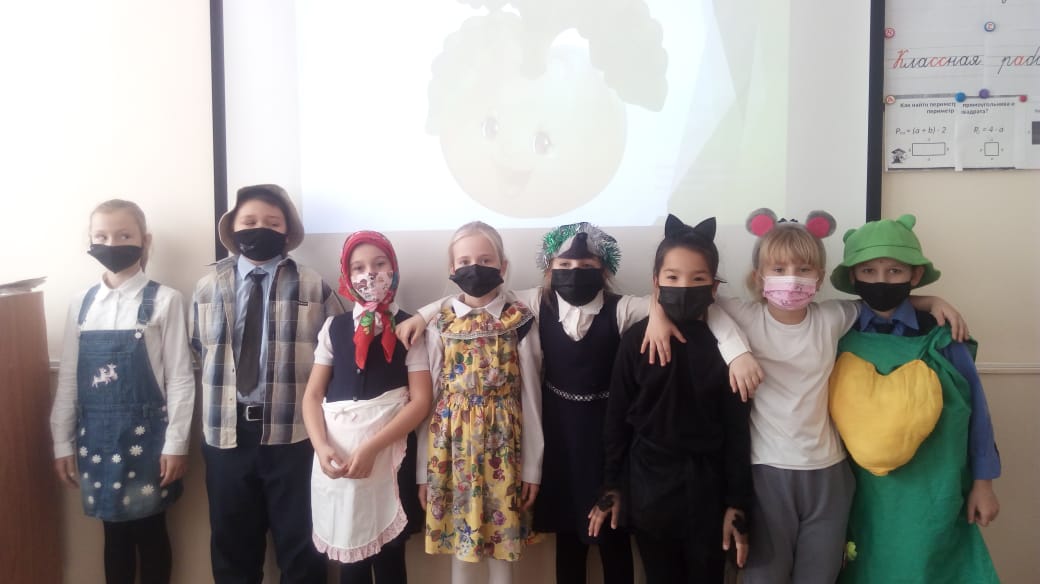 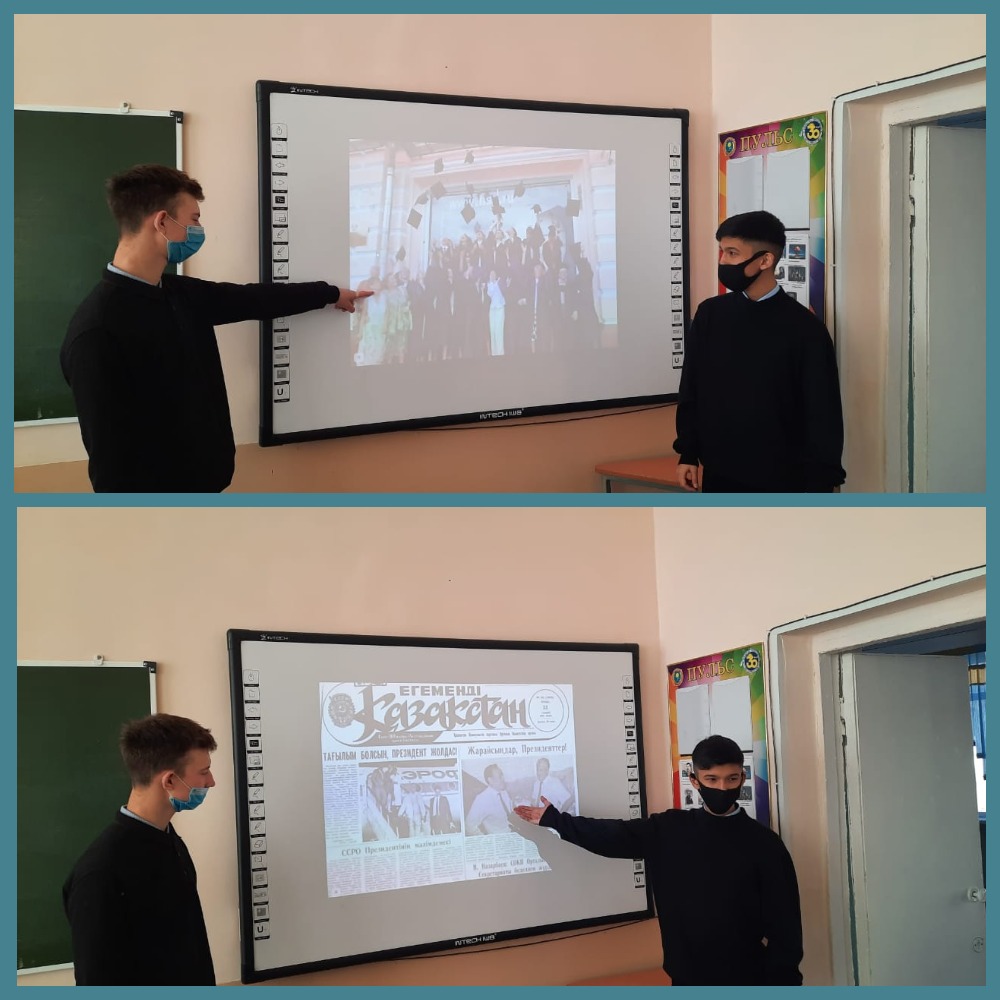 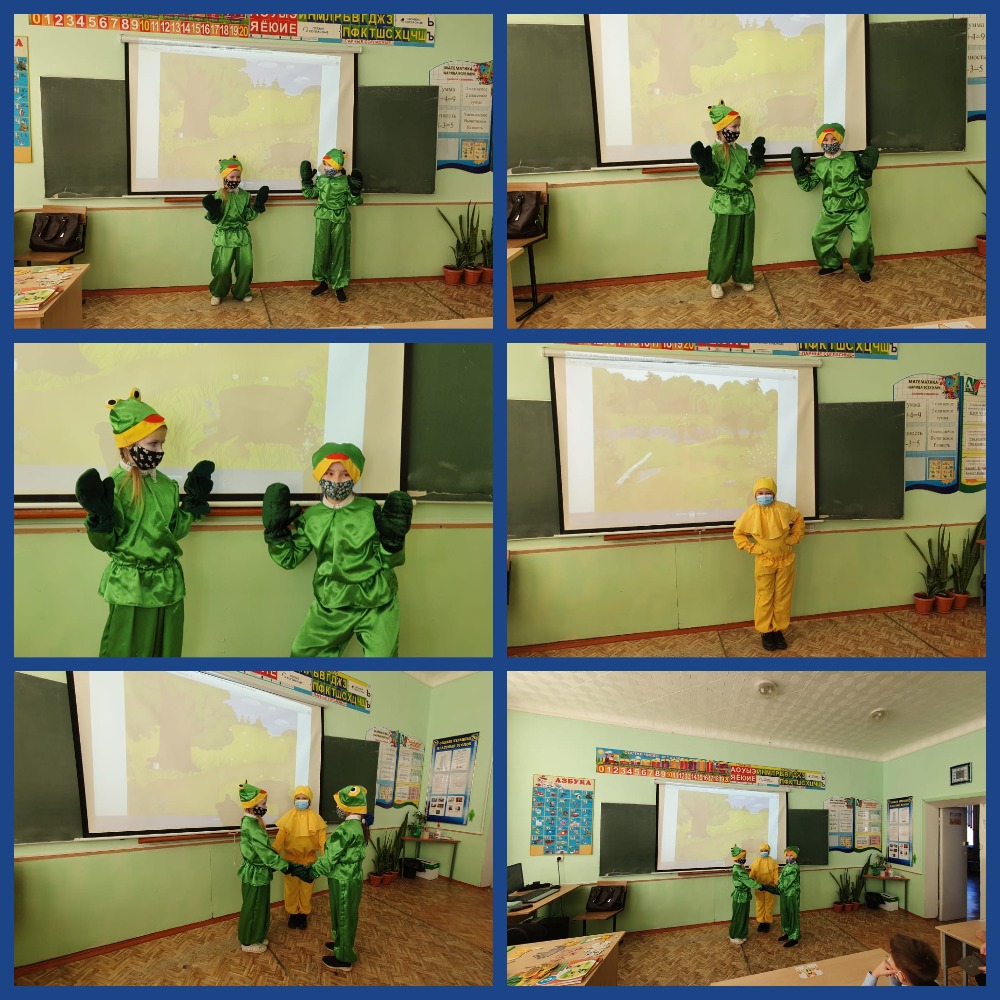 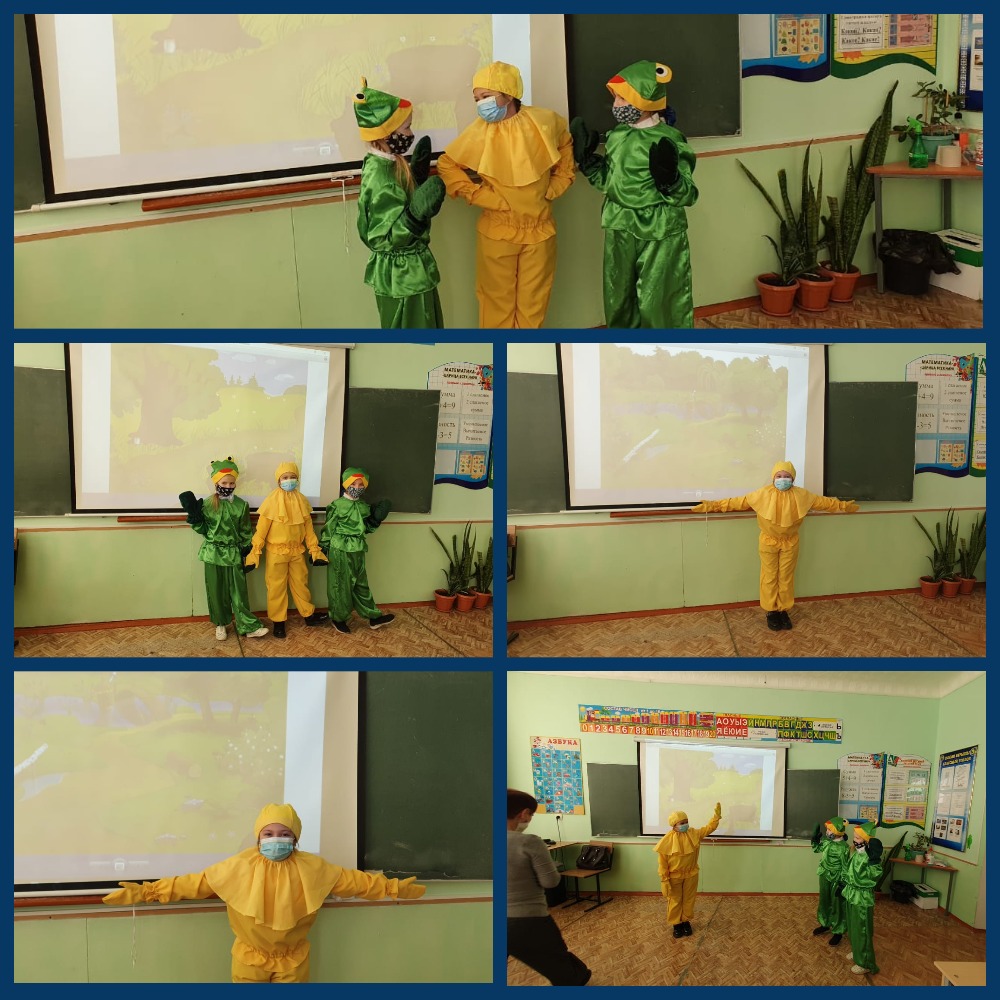 https://youtu.be/hd4Ylt_mWoQ